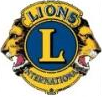 Städning av LionslokalenTjänstgöringslista 2021 - 2022Städningen utförs alltid dagen efter månadsmöte (oftast en torsdag) mellan kl: 10:00 och 12:00Du som är uppsatt på listan för den aktuella dagen svarar för städningen. Kan du inte städa själv den dagen eller får andra förhinder, skall du kontakta någon annan på lista och be att byta tiden med dig.2021 10 14 okt              Birgitta Nordström             Christina Lerström 2021 11 11 nov             Lars Druvefors                    Christer Arnell2021 12 09 dec             Börje Lindén                        Anders Nord2022 01 13 jan             Sveneric Åkerlund               Anders Ollinen2022 02 10  feb             Håkan Druvefors                  Bert Broman2022 03 10  mar           Göran Hedman                      Anders Nord2022 04 14  apr             Hans Toll                               Bengt Ljungkvist2022 05 12  maj            Janne Norrgo                        Göran T: Gren2022 06 09  jun             Ann Rodriguez                     Jiri PusTack för allt ni gör och tack för att ni gör det!